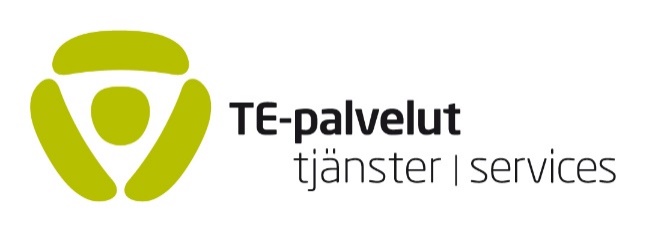 Uudenmaan TE-toimisto				LIITE 3Hakijaorganisaation nimi:				2021Hankkeen nimi:KustannuslajiTuen hakija täyttää veroton hinta/kustannus/€ALV-kanta em. kustannuksessaHyväksytään euroa (TE-toimisto täyttää)Hankehenkilöstön työterveyskulut (korvataan vain niiltä osin kun Kela ei korvaa kustannuksia)Hankehenkilöstön matkakulut (voidaan korvata vain kotimaan kuluja, jotka liittyvät suoraan hankkeen asiakkaiden työllistymisen edistämiseen, esim. käynnit työnantajien luona. (Ei korvata esim. erilaisia tavarannoutomatkoja) Lyhytkestoinen henkilöstökoulutus (jotta kuluja voidaan hyväksyä, on yksi edellytys koulutuksen sisällön kuvaus hakemuksen liitteessä 1. Hankkeen henkilökunnan koulutustarpeet/osaaminen kohta 13.) Puhelinkulut (ei puhelimen hankintakulut) Postikulut (avataan, mitä nämä ovat)Kopiointikulut (avataan, mitä nämä ovat)Sähköisen viestinnän kulut. Avataan, mitä nämä ovat.Kehittämistuloksista ja uusista toimintamalleista tiedottaminen. Ei rahoiteta: hankkeen yleinen tiedottaminen tai esitteet.Kirjanpito ja tilintarkastus (tilintarkastus kerran vuodessa). Ohjausryhmän kokouspalkkiot ja matkakulut Kohderyhmän lyhytkestoiset koulutukset. Kuvaa sisältö ja koulutuksen järjestäjä sekä mahdollinen koulutustarjous hakemuksen liitteessä 1. kohdassa: mitä palveluja hanke tarjoaa? Voivat olla esim. korttikoulutuksia. Ei voida hyväksyä, jos niitä ei ole kuvattu.Kohderyhmän työllistymistä tukevat ostopalvelut. Kuvaa sisältö hakemuksen liitteessä 1. Ei voi olla esim. kielikoulutusta tai yleistä elämänhallintaa. Ei voida hyväksyä, jos ei ole kuvattu.Kaikki kulut yhteensä euroa vuodessa.